GOVERNO DO ESTADO DE SÃO PAULO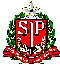 SECRETARIA DE ESTADO DA EDUCAÇÃODIRETORIA DE ENSINO REGIÃO SÃO JOÃO DA BOA VISTANÚCLEO PEDAGÓGICOC O M U N I C A D O Assunto: Retirada das Avaliações da Aprendizagem em Processo (AAPs) - 21º Edição  	De acordo com o Comunicado Conjunto CGEB-CIMA, de 21-08-2018 Avaliação da Aprendizagem em Processo – Vigésima Primeira Edição – Terceiro Bimestre – Outubro de 2018, as Unidades Escolares da Diretoria de Ensino de São João da Boa Vista, deverão retirar as AAPs no dia 26 de Setembro (quarta-feira), das 9:00h às 16:00h, na Rede do Saber, localizada na Avenida João Osório s/n, anexa a Escola Municipal Antônio dos Santos Cabral.Núcleo PedagógicoDER-São João da Boa Vista